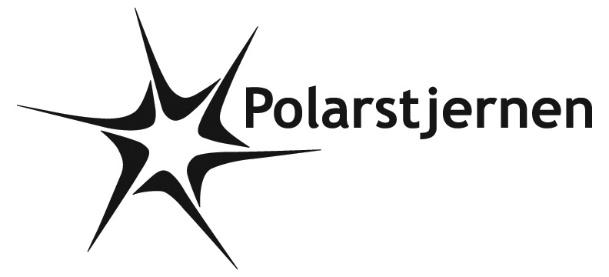 POLARPOSTENoktober 2021Kære PolarstjernerSpejderne er godt i gang i deres nye grene, og det nydes, at det stadig er lyst en del af aftenen! Det er snart slut, men et spejdermøde i mørket er nu også lidt specielt. Vi har jo lyset i bålhytten, så vi kan stadig lave alt det, vi gerne vil på møderne. Husk gerne pandelamper!Efterårsferien nærmer sig, og vi har 14 spejdere (3 juniorer, 10 tropsspejder og en klanspejder), der skal på PLan (korpsets patruljelederkursus). Vi håber I får en dejlig oplevelse, og kommer hjem med nye kompetencerHJÆLP til lederrekruttering!!!Efter efterårsferien har vi kun én leder tilbage i juniorgrenen. Det er selvsagt ikke nok! Vi har en dejlig flok på 19 juniorer, og dem skal vi jo nødig miste. Vi har forsøgt alt vi kunne via de kontakter, vi har, men har indtil videre ikke haft held til at finde nye ledere.Vi appellerer derfor kraftigt til, at I overvejer om I har mulighed for at gå ind i ”jobbet” i en periode, fx indtil jul. Kender I nogen, der kunne være aktuelle, hører vi også meget gerne fra jer. Nye ledereSom nye klanledere har Linda og Diego taget rollen på sig. Luigi og Jonhild er startet i tropsledelsen. Hos Mini-mikro er Mathilde startet (selv gammel spejder) og desuden er Majken, der er mor til en mikro trådt, ind som assistent. Phillip, der er far til en mikro, hjælper ved behov.Velkommen til jer, vi glæder os over at I er en del af lederteamet Tak for det – uden ledere, ingen spejdereTure og aktiviteterTroppen har deltaget i et digitalt on-line løb i september. De kom igennem med en flot 23 plads! Deltager desuden på adventureløbet  Fenris med en patrulje.Minierne skulle have været på den traditionelle 10-km tur til Heshøj, men det blev desværre aflyst pga. meget få tilmeldinger. I stedet blev det planlagte spionløb afholdt om mandagen hjemme på grunden!Juniorerne skal på overnatning i forbindelse med Sct. Georggildernes løb d. 2.-3. oktober, og mikroerne skal med på løbet d. 3. oktober. Vi håber vejret er med jer!  Juniorerne har laver lejrstol i pioner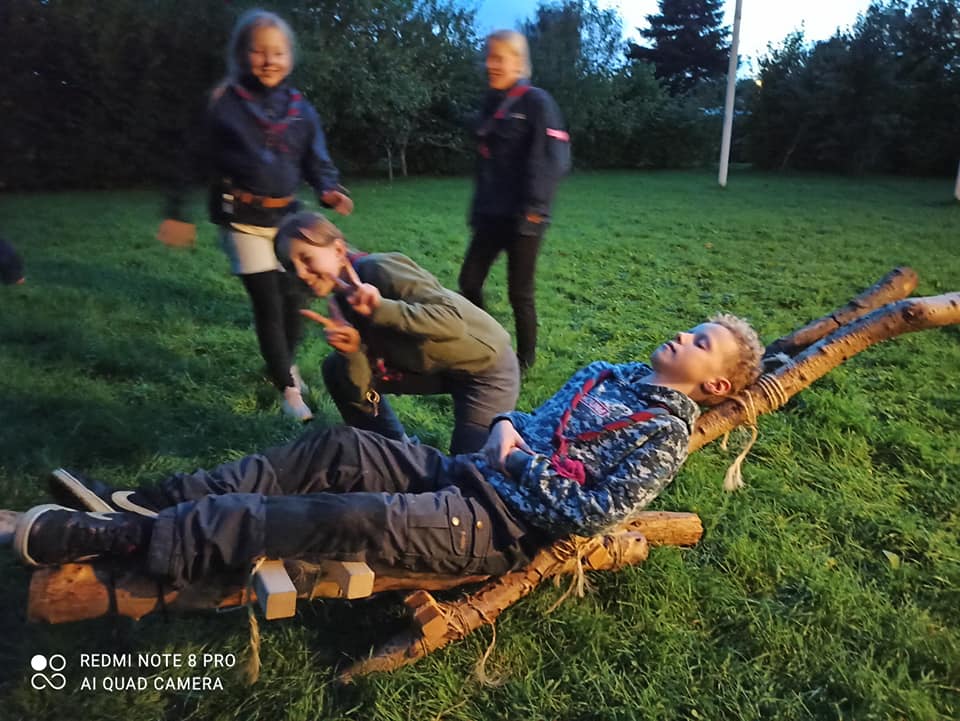    Minier afmonterer bombe på spionløb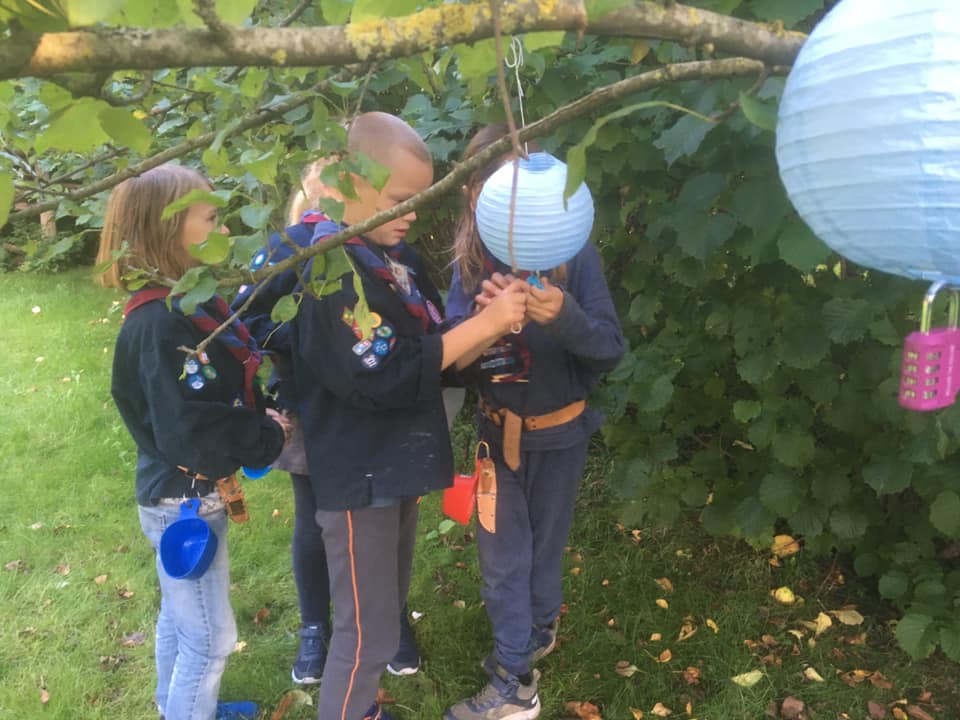 ForældrehjælpUd over de sædvanlige opgaver (græsslåning, rengøring mm:  https://docs.google.com/spreadsheets/d/1KQ1YbPyFjxZ2nDGKzptxJN8n8-Nr9d_hXccjRfFQ8Wg/edit#gid=160747268Så har vi brug for hjælp til følgende:Sætte hønsetrådsnet på broen ved Heshøj. Kontakt gl@polarstjernen.dkHente telt på Presenco i Kolding. Måske er der én, der arbejder i nærheden, der kan tage det med hjem? Kontakt gitte@polarstjernen.dkLodsedlerDet er ved at være slut med at vi kan sælge lodsedler. I skal afregne ved at sende pengene på mobile pay til Gitte Sandal 21741401. Jeg kommer ned til møderne i uge 40 (4., 5., og 6. oktober), så hvis I har usolgte lodsedler, skal de afleveres der. Hvis I ikke kan være der den dag, så aftal noget alternativt med gitte@polarstjernen.dk.Så vil vi være klar til at uddele bronze, sølv og guldknapper samt præmie efter efterårsferienSpejdernes lejr 2022Der er kommet en ny informationspakke om SL22. Derfor ved vi nu, at klan, trop og junior deltager i hel lejr (2250 kr), og minierne fra onsdag til søndag (1760 kr).Prisen for lejrfrivillige er følgende (som forældre og alle andre har mulighed for at byde ind med):1 døgn 560 kr2 døgn 728 kr3 døgn 896 kr4 døgn 1064 kr5 døgn 1232 kr6 døgn 1400 kr7 døgn 1575 krSe mere på spejderneslejr.dkMedlemsservicePga. GDPR er vi nødt til at sende diverse mails ud via medlemsservice. Nogen af jer oplever måske, at de ender i SPAM, så vær søde at tjekke jeres SPAM-filter regelmæssigt.Kommende arrangementer2.-3. oktober Juniortur3. oktober Sct. Georgsløb for mikroerne7. oktober ledermøde14. oktober bestyrelsesmøde13.-14. november korpsrådsmøde (Bente, Liv og Gitte deltager)25. november ledermøde3.-5. december juletur for mikro-mini-junior-trop-klanVi hejser flaget og siger TILLYKKE til:	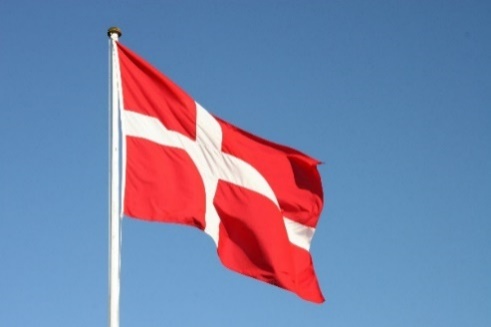 Robin 	14 år	1. oktoberRonja	14 år	2. oktoberBenjamin	6 år	7. oktoberJytte	18 år	8. oktoberRæv	10 år	10. oktoberFrode	13 år	10. oktoberLouise	29+	12. oktoberGerda	16 år	15. oktoberAsger	29+	21. oktoberFolmer	13 år	24. oktoberAmanda	17 år	27. oktoberHaakon	23 år	30. oktoberAnja	29 år	31. oktober